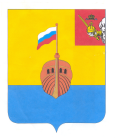 РЕВИЗИОННАЯ КОМИССИЯ ВЫТЕГОРСКОГО МУНИЦИПАЛЬНОГО РАЙОНА162900, Вологодская область, г. Вытегра, пр. Ленина, д.68тел. (81746)  2-22-03,  факс (81746) ______,       e-mail: revkom@vytegra-adm.ruЗАКЛЮЧЕНИЕна отчет об исполнении бюджета сельского поселения Анхимовское на 01 июля 2020 года    22.07.2020                                                                                         г. ВытеграЗаключение Ревизионной комиссии Вытегорского муниципального района к отчету об исполнении бюджета сельского поселения Анхимовское (далее – бюджет поселения) на 01 июля 2020 года подготовлено в соответствии с требованиями Бюджетного кодекса Российской Федерации, Положения о Ревизионной комиссии Вытегорского муниципального района.Анализ поступлений и фактического расходования бюджетных средств, произведён по данным отчёта об исполнении бюджета поселения за 1 полугодие 2020 года, утвержденного постановлением Администрации сельского поселения Анхимовское № 75 от 21.07.2020 г. Бюджет поселения на 2020 год утверждён решением Совета сельского поселения Анхимовское от 11.12.2019 года № 143 «О бюджете сельского поселения Анхимовское на 2020 год и плановый период 2021 и 2022 годов» по доходам в сумме 6287,1 тыс. рублей, по расходам в сумме 6287,1 тыс. рублей. Бюджет принят без дефицита.Исполнение основных характеристик        За 1 полугодие 2020 года в решение Совета сельского поселения Анхимовское от 11.12.2019 года № 143 «О бюджете сельского поселения Анхимовское на 2020 год и плановый период 2021 и 2022 годов» изменения вносились 3 раза. В результате внесенных изменений плановые показатели бюджета поселения по доходам составили 6559,7 тыс. рублей (+ 272,6 тыс. рублей, или 4,3 %), по расходам 6890,0 тыс. рублей (+ 602,9 тыс. рублей, или 9,6 %). Дефицит бюджета поселения утвержден в объеме 330,3 тыс. рублей. За отчетный период 2020 года в доход бюджета поселения поступило 2999,1 тыс. рублей, что составило 45,7 % от годового прогнозного плана. Расходы исполнены в объеме 3176,9 тыс. рублей, или на 46,1 % от годовых значений.По итогам 1 полугодия 2020 года сформировался дефицит бюджета поселения в сумме 177,8 тыс. рублей. Доходы бюджета поселенияАнализ исполнения доходной части бюджета поселения по состоянию на 1 июля 2020 года представлен в таблице:Исполнение доходной части бюджета поселения за 1 полугодие 2020 года тыс. рублейЗа 1 полугодие 2020 года в бюджет поселения поступило налоговых и неналоговых доходов в сумме 719,3 тыс. рублей, что составило 35,6 % от плана на год. Поступления по налоговым доходам составили 481,6 тыс. рублей, или 29,7 % от годового уточнённого плана. Неналоговые доходы поступили в объеме 237,7 тыс. рублей, или 59,4 % от плана на год. По сравнению с аналогичным периодом 2019 года налоговых и неналоговых доходов поступило на 159,2 тыс. рублей, или на 28,4 % больше.В структуре налоговых платежей основным доходным источником в 1 полугодии является земельный налог (84,7 % от общего объема поступивших налоговых доходов). Поступление данного налога составило 407,9 тыс. рублей, или 34,3 % от плана на 2020 год, в том числе земельный налог с организаций 384,1 тыс. рублей (56,3 % от плана), с физических лиц – 23,8 тыс. рублей (4,7 % от плана). По сравнению с аналогичным периодом 2019 года земельного налога поступило меньше на 24,8 тыс. рублей (- 5,7 %).  Налог на имущество физических лиц составил 19,7 тыс. рублей, или 6,7 % от плана на год. В 1 полугодии 2019 года поступило 14,4 тыс. рублей. Налог на доходы физических лиц поступил в объеме 52,7 тыс. рублей (39,0 % от плана на 2020 год), что меньше на 8,2 тыс. рублей, чем в 1 полугодии 2019 года (2019 год – 60,9 тыс. рублей).         Доходы от поступления государственной пошлины составили в бюджете поселения 1,3 тыс. рублей (32,5 % от плана на 2020 год). В 1 полугодии 2019 года поступило госпошлины 5,0 тыс. рублей.            Неналоговые доходы поступили в объеме 237,7 тыс. рублей, в том числе:доходы от сдачи в аренду имущества, находящегося в оперативном управлении поселения – 13,5 тыс. рублей (15,9 % от плана);доходы от продажи материальных активов 224,2 тыс. рублей (71,2 % от плана).          Доля налоговых и неналоговых доходов в общем объёме поступлений составила 24,0 % (в 1 квартале 2020 года - 17,8 %).           Безвозмездные поступления составили 2279,8 тыс. рублей, или 50,2 % от годовых плановых назначений, из них:- дотации 1810,2 тыс. рублей (48,5 % от плана);- субсидии 410,7 тыс. рублей (59,5 %), в том числе: на организацию уличного освещения – 224,6 тыс. рублей (76,3 % от плана на год), на обустройство систем уличного освещения – 46,1 тыс. рублей (18,0 % от плана), на реализацию проекта «Народный бюджет» - 140,0 тыс. рублей (100,0 % от плана (100,0 % от плана); - субвенции 38,9 тыс. рублей (40,7 % от годового плана);- прочие безвозмездные поступления 20,0 тыс. рублей (100,0 % от плана).         По сравнению с аналогичным периодом 2019 года безвозмездных поступлений поступило меньше на 1062,6 тыс. рублей, или на 31,8 %. Снижение произошло за счет уменьшения поступления дотаций на 1238,7 тыс. рублей (- 40,6%).          Доля безвозмездных поступлений в общем объеме доходов поселения составила 76,0 %.         Общий размер поступлений за 1 полугодие текущего года уменьшился по сравнению с аналогичным периодом прошлого года на 903,4 тыс. рублей, или на 23,1 %. Снижение поступлений обусловлено уменьшением поступлений безвозмездных поступлений.  3.  Расходы бюджета поселенияРасходы бюджета за 1 полугодие 2020 года составили 3176,9 тыс. рублей, или 46,1 % к годовым плановым назначениям. Анализ исполнения расходной части бюджета поселения по состоянию на 1 июля 2020 года представлен в таблице:Анализ исполнения расходной части бюджета поселенияпо состоянию на 1 июля 2020 года. (тыс. рублей)По разделу 01 «Общегосударственные вопросы» исполнение годового плана составило 45,8 %, или 1526,0 тыс. рублей. К аналогичному периоду прошлого года исполнение составило 108,2 %, расходы увеличились на 115,8 тыс. рублей. Доля расходов раздела в общих расходах бюджета составляет – 48,0 %.          В 1 полугодии 2020 года финансирование расходов из резервного фонда не производилось.  По разделу 02 «Национальная оборона» исполнение годового планового показателя составило 41,6 %, или 38,9 тыс. рублей. По сравнению с аналогичным периодом 2019 года расходы увеличились на 7,5 тыс. рублей, или на 23,9 %. Расходы исполнены за счет субвенции на осуществление первичного воинского учета. Поступившая субвенция использована на 100,0 %.По разделу 03 «Национальная безопасность и правоохранительная деятельность» при годовом плановом показателе 30,0 тыс. рублей расходы не производились. По разделу 05 «Жилищно-коммунальное хозяйство» расходы исполнены на 53,9 % от плана, что составило 888,0 тыс. рублей. К аналогичному периоду прошлого года исполнение составило 175,3 %. Расходы увеличились на 381,4 тыс. рублей, в первую очередь за счет увеличения расходов по подразделу 0503 «Благоустройство» (+ 355,3 тыс. рублей). По разделу 07 «Образование» при годовом плановом показателе 5,0 тыс. рублей расходы не производились.  По разделу 08 «Культура, кинематография» исполнение расходов за 1 полугодие 2020 года составило 50,0 %, или 585,4 тыс. рублей. К аналогичному периоду прошлого года исполнение составило 150,0 %, расходы увеличились на 195,2 тыс. рублей. По разделу 10 «Социальная политика» расходы в 1 полугодии исполнены в объеме 138,6 тыс. рублей, или на 23,7 % от плана на год. Расходы исполнены по подразделу 1001 «Пенсионное обеспечение». По сравнению с аналогичным периодом 2019 года расходы увеличились на 13,5 тыс. рублей, или на 10,8 %.По разделу 11 «Физическая культура и спорт» расходы запланированы в объеме 30,0 тыс. рублей, в 1 полугодии не производились.Расходы на социальную сферу составили 724,0 тыс. рублей, или 22,8 % от общего объема расходов, на благоустройство – 657,5 тыс. рублей, или 20,7 % от общего объеме расходов.  По сравнению с аналогичным периодом 2019 года объем расходов бюджета поселения увеличился на 713,4 тыс. рублей, или на 29,0 %. Увеличение общего объема расходов произошло в первую очередь за счет увеличения расходов по разделам «Жилищно-коммунальное хозяйство» (+ 381,4 тыс. рублей), «Культура, кинематография» (+ 195,2 тыс. рублей), «Общегосударственные вопросы» (+ 115,8 тыс. рублей). 4.  Дефицит бюджета поселения.         Решением Совета сельского поселения Анхимовское от 11.12.2019 года № 143 «О бюджете сельского поселения Анхимовское на 2020 год и плановый период 2021 и 2022 годов» бюджет на 2020 год утвержден бездефицитный. В результате внесенных изменений в плановые показатели бюджета поселения по доходам и расходам дефицит бюджета поселения составил 330,3 тыс. рублей. Размер дефицита бюджета поселения превышает ограничения, установленные нормами статьи 92.1 Бюджетного кодекса Российской Федерации. Из Пояснительной записки к отчету следует, что при утверждении дефицита бюджета была допущена техническая ошибка. Исправления будут внесены решением о внесении изменений в решение о бюджете поселения.         По итогам 1 полугодия 2020 года сложился дефицит бюджета в объёме 177,8 тыс. рублей. Размер дефицита соответствует нормам статьи 92.1 Бюджетного кодекса Российской Федерации.               Выводы и предложения.         Бюджет сельского поселения Анхимовское за 1 полугодие 2020 года выполнен по доходам на сумму 2999,1 тыс. рублей, или на 45,7 % от годового плана, по расходам на сумму 3176,9 тыс. рублей, или на 46,1 % от плана, установленного на текущий год.          Бюджет поселения исполнен с дефицитом в объеме 177,8 тыс. рублей.           По сравнению с аналогичным периодом прошлого года общий размер поступлений за 1 полугодие текущего года уменьшился на 903,4 тыс. рублей, или на 23,1 %, объем расходов увеличился на 713,4 тыс. рублей, или на 29,0 %.             Ревизионная комиссия Вытегорского муниципального района предлагает представленный отчет об исполнении бюджета сельского поселения Анхимовское за 1 полугодие 2020 года к рассмотрению с учетом подготовленного анализа.         Утвержденный размер дефицита бюджета поселения привести в соответствие с нормами статьи 92.1 Бюджетного кодекса Российской Федерации. Аудитор  Ревизионной комиссии                                                              О.Е. Нестерова                                                   Наименование показателяИсполнено на01.07.20192020 год2020 год2020 годНаименование показателяИсполнено на01.07.2019Уточненныйгодовой планИсполнено на     01.07.2020% исполнения к годовому плануДоходы бюджета - итого3902,56559,72999,145,7Налоговые доходы513,31621,0481,629,7Неналоговые доходы47,1400,0237,759,4Налоговые и неналоговые доходы560,12021,0719,335,6Безвозмездные поступления 3342,44538,72279,850,2Субсидии248,1690,2410,759,5Субвенции46,495,538,940,7Дотации3048,93733,01810,248,5Прочие безвозмездные поступления20,020,0100,0Возврат прошлых лет -1,0Наименование показателяИсполненона 01.07.20192020 год2020 год2020 годНаименование показателяИсполненона 01.07.2019Уточненный годовойпланИсполнено на01.07.2020Процент исполненияк годовому плануРасходы бюджета - ВСЕГО2463,56890,03176,946,101 Общегосударственные вопросы1410,23330,01526,045,80102 Функционирование высшего должностного лица субъекта Российской Федерации и муниципального образования255,8752,4296,839,40104 Функционирование Правительства РФ, высших исполнительных органов власти субъектов РФ, местных администраций667,22164,2962,544,50106 Обеспечение деятельности финансовых, налоговых и таможенных органов и органов финансового (финансово-бюджетного) надзора82,2250,8125,450,00107 Обеспечение проведения выборов и референдумов395,10,00,00,00111 Резервные фонды 0,010,00,00,00113 Другие общегосударственные вопросы9,9152,6141,392,602 Национальная оборона 31,493,538,941,60203 Мобилизационная и вневойсковая подготовка31,493,538,941,603 Национальная безопасность и правоохранительная деятельность 0,030,00,00,00310     Обеспечение пожарной безопасности0,030,00,00,005 Жилищно-коммунальное хозяйство506,61647,2888,053,90502 Коммунальное хозяйство204,4294,2230,578,30503 Благоустройство 302,21353,0657,548,607 Образование0,05,00,00,00707 Молодежная политика0,05,00,00,008 Культура, кинематография390,21170,7585,450,00801 Культура 390,21170,7585,450,010 Социальная политика 125,1583,6138,623,71001 Пенсионное обеспечение125,1580,4138,623,91003 Социальное обеспечение населения 0,03,20,00,011 Физическая культура и спорт0,030,00,00,01101 Физическая культура0,030,00,00,0-Результат (- дефицит, + профицит)1439,0- 330,3- 177,8